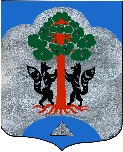 АДМИНИСТРАЦИЯМО СОСНОВСКОЕ СЕЛЬСКОЕ ПОСЕЛЕНИЕМО ПРИОЗЕРСКИЙ МУНИЦИПАЛЬНЫЙ РАЙОНЛЕНИНГРАДСКОЙ ОБЛАСТИПОСТАНОВЛЕНИЕО внесение дополнений в приложение к постановлению от 27 октября 2021 года № 446 «Об утверждении Перечня главных администраторов доходов местного бюджета муниципального образования Сосновское сельское поселение муниципального образования Приозерский муниципальный район Ленинградской области и Перечня и кодов главных администраторов источников внутреннего финансирования дефицита бюджета муниципального образования Сосновское сельское поселение муниципального образования Приозерский муниципальный район Ленинградской области»В соответствии с пунктом 3.2 статьи 160.1 и пунктом 4 статьи 160.2 Бюджетного кодекса Российской Федерации,) администрация муниципального образования Сосновское сельское поселение муниципального образования Приозерский муниципальный район Ленинградской области  ПОСТАНОВЛЯЕТ:Внести дополнение в приложение к постановлению от 27 октября 2021 года № 446 и закрепить за комитетом финансов Приозерский муниципальный район Ленинградской области полномочия администратора доходов бюджета МО Сосновское сельское поселение  по следующим кодам бюджетной классификации:2. Опубликовать данное постановление на официальном сайте администрации поселения  http://www.admsosnovo.ru/.3. Постановление вступает в законную силу после его официального опубликования.4. Контроль за исполнением настоящего постановления оставляю за собойГлава администрации                                                                                                        М.В. КиреевИсп. Смирнова Н.А.Тел. 8(81379) 61402«16» августа 2022 г.  № 275Код администратораКод доходаНаименование доходного источника03911701050100000180Невыясненные поступления, зачисляемые в бюджеты сельских поселений03920805000100000150Перечисления из бюджетов сельских поселений (в бюджеты поселений) для осуществления возврата (зачета) излишне уплаченных или излишне взысканных сумм налогов, сборов и иных платежей, а также сумм процентов за несвоевременное осуществление такого возврата и процентов, начисленных на излишне взысканные суммы03920810000100000150Перечисления из бюджетов сельских поселений (в бюджеты сельских поселений) для осуществления взыскания